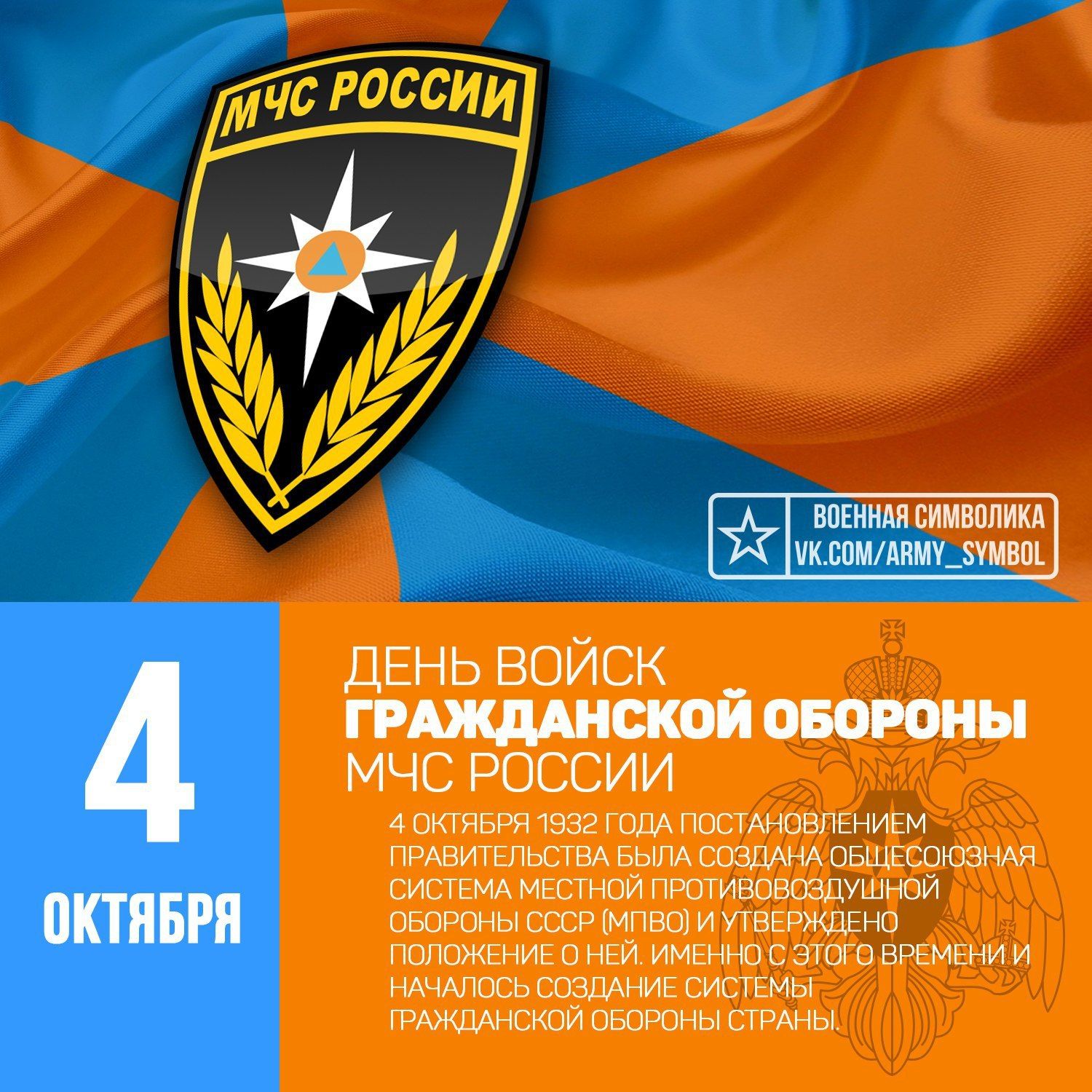 4 октября в нашей стране отмечается День гражданской обороны МЧС Российской Федерации. Почему именно 4 октября? Дело в том, что именно в этот день в 1932 году в СССР была создана централизованная система МПВО (местной противовоздушной обороны). Одновременно с этим было утверждено и положение. Положение о МПВО предполагало строительство убежищ, формирование спасательных бригад, проведение работ по обучению населения действиям при атаке с воздуха. Структура МПВО развёртывалась в системе наркомата внутренних дел. Местная противовоздушная оборона со дня своего создания начала охватывать крупные промышленные центры, города, важные объекты инфраструктуры. Фактически создание централизованной системы МПВО и послужило началом полноценного развития в стране гражданской обороны, что сыграло свою важную роль в годы Великой Отечественной войны. Подготовка населения к вероятным эвакуационным мероприятиям на случай авиационных бомбардировок позволила спасти сотни тысяч жизней от Минска и Киева до Ленинграда, Тулы и Москвы. К 1961 году система местной противовоздушной обороны была преобразовано в систему ГО (гражданской обороны) СССР. В сегодняшнем мире, к сожалению, и без войны случается слишком много катастроф и чрезвычайных ситуаций, в которых умение вести себя правильно, знание безопасных мест, где можно укрыться и, таким образом, спасти себя и товарищей, будут весьма кстати. Поэтому в настоящее время просто трудно переоценить, то насколько важна деятельность и авторитет служб экстренной помощи и гражданской обороны. Гражданская оборона – система мероприятий по подготовке к защите и по защите населения, материальных и культурных ценностей на территории Российской Федерации от опасностей, возникающих при ведении военных действий или в следствии этих действий, а также при возникновении ЧС природного и техногенного характера. Мирное население нуждается в защите, особенно в период военных действий, такая необходимость стала причиной образования специальных структур. Со временем спектр задач представителей гражданской обороны расширился, в их обязанности вошли такие важные цели, как устранение последствий чрезвычайных ситуаций, природных катаклизмов, борьба с терроризмом и другими негативными явлениями, которые могут нанести вред мирному населению, сохранение отечественных материальных и культурных ценностей. День гражданской обороны МЧС России – это праздник смелых и отважных людей, которые готовы ценой собственной жизни спасти мирных людей. Храбрость, профессионализм и самоотверженность – главные качества наших защитников, благодаря им мы можем спать спокойно и быть уверенными в том, что жизни и здоровью ничего не угрожает, ведь в сложной ситуации есть люди, готовые прийти на помощь. 